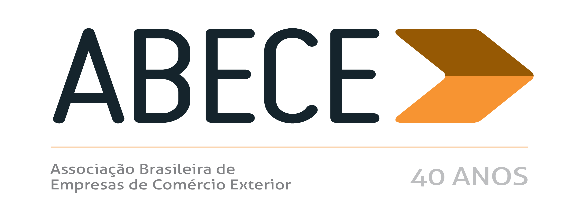 RESENHA SEMANAL ABECEPrezado Associado,Segue resumo das normas que consideramos mais relevantes para os associados veiculadas nas semanas de 17 a 21 de setembro de 2018.Trata-se de informação de caráter exclusivo para associados com divulgação restrita.Para cancelar o recebimento, solicitamos enviar mensagem neste e.mail.AtenciosamenteSecretaria Executiva da ABECECONSULTA PÚBLICA RFB Nº 2, DE 21 DE SETEMBRO DE 2018 PORTARIA CONJUNTA Nº 1.429, DE 12 DE SETEMBRO DE 2018 (DOU 17/9/2018) PORTARIA SECEX  Nº 49, DE 12 DE SETEMBRO DE 2018 (DOU 17/9/2018) SOLUÇÃO DE CONSULTA Nº 120, DE 1º DE SETEMBRO DE 2018 (DOU 18/9/2018) SOLUÇÃO DE CONSULTA VINCULADA Nº 8.025, DE 17 DE AGOSTO DE 2018 (DOU 20/9/2018) ATOS DECLARATÓRIOS EXECUTIVOS Nº 8, DE 19/09/2018 (DOU 20/09/2018); NºS 12 E 13 DE 19/09/2018 (DOU 20/09/2018); E Nº 19 DE 19/09/2018 (DOU 21/9/2018)INSTRUÇÃO NORMATIVA RFB Nº 1.830, DE 20 DE SETEMBRO DE 2018 (dou 21/9/2018) INSTRUÇÃO NORMATIVA RFB Nº 1.831, DE 20 DE SETEMBRO DE 2018 (dou 21/9/2018) PORTARIA SECEX Nº 50, DE 20 DE SETEMBRO DE 2018 (DOU 21/9/2018)ESOLUÇÃO CAMEX Nº 63, DE 10 DE SETEMBRO DE 2018 (DOU 12/09/2018) E NOTICIA SISCOMEX Nº 78, DE 21 DE SETEMBRO DE 2018 NOTICIAS SISCOMEX IMPORTAÇÃO Nº 77, DE 21 DE SETEMBRO DE 2018 NOTICIAS SISCOMEX EXPORTAÇÃO Nº 83, DE 17 DE SETEMBRO DE 2018 ANEXOPORTARIA CONJUNTA Nº 1.429, DE 12 DE SETEMBRO DE 2018 (DOU 17/9/2018)Aprova a versão 2.0 da Nomenclatura Brasileira de Serviços, Intangíveis e Outras Operações que Produzam Variações no Patrimônio (NBS) e das Notas Explicativas da Nomenclatura Brasileira de Serviços, Intangíveis e Outras Operações que Produzam Variações no Patrimônio (NEBS). O SECRETÁRIO DA RECEITA FEDERAL DO BRASIL e o SECRETÁRIO DE COMÉRCIO E SERVIÇOS, no uso das atribuições que lhes conferem o art. 5º do Decreto nº 7.708, de 2 de abril de 2012, e os arts. 1º e 4º da Portaria Interministerial nº 385, de 29 de novembro de 2012, resolvem: Art. 1º Ficam aprovadas a versão 2.0 da Nomenclatura Brasileira de Serviços, Intangíveis e Outras Operações que Produzam Variações no Patrimônio (NBS) e a versão 2.0 das Notas Explicativas da Nomenclatura Brasileira de Serviços, Intangíveis e Outras Operações que Produzam Variações no Patrimônio (NEBS), propostas pela comissão de representantes da Secretaria da Receita Federal do Brasil (RFB) e da Secretaria de Comércio e Serviços (SCS), nos termos dos Anexos I e II desta Portaria Conjunta. § 1º Os Anexos I e II do Decreto nº 7.708, de 2 de abril de 2012, ficam substituídos pelos Anexos I e II desta Portaria Conjunta. § 2º Os Anexos I e II desta Portaria Conjunta estarão disponíveis no sítio da Secretaria da Receita Federal do Brasil na Internet, no endereço , e no sítio do Ministério da Indústria, Comércio Exterior e Serviços na Internet, no endereço < h t t p : / / w w w. m d i c . g o v. b r / c o m e r c i o - s e r v i c o s / a - s e c r e t a r i a - d e - c o m e r c ioe-servicos-scs-13>. Art. 2º Fica revogada a Portaria Conjunta RFB/SCS nº 1.820, de 17 de dezembro de 2013. Art. 3º Esta Portaria Conjunta entra em vigor na data de sua publicação no Diário Oficial da União e produz efeitos a partir de 1º de janeiro de 2019. JORGE ANTONIO DEHER RACHID Secretário da Receita Federal do Brasil DOUGLAS FINARDI FERREIRA Secretário de Comércio e ServiçosReceita Federal abre Consulta Pública sobre tratamento tributário e procedimentos de controle aduaneiro aplicáveis às remessas internacionaisAduanaO período para a contribuição é de 24/9/2018 às 8h a 5/10/2018 às 18hPublicado: 24/09/2018 10h40Última modificação: 24/09/2018 10h59Já está disponível no sítio da Receita Federal na internet a Consulta Pública nº 2, de 2018, acerca da alteração da atual Instrução Normativa (IN) RFB nº 1.737, de 15 de setembro de 2017, que dispõe sobre o tratamento tributário e os procedimentos de controle aduaneiro aplicáveis às remessas internacionais, bem como da alteração da Instrução Normativa SRF nº 611, de 18 de janeiro de 2006, que trata da utilização da declaração simplificada na importação e na exportação.Desde a publicação da IN RFB nº 1.737/2017, observou-se um aumento no uso de formulários em papel no despacho de exportação de remessas internacionais. Apesar do uso desses formulários ter sido inserido na norma para uso em casos esporádicos e excepcionais, estes estão sendo utilizados de forma habitual para exportações até o limite de US$ 10.000,00, mesmo que não haja mais qualquer impedimento para seu registro em formato eletrônico, via Declaração Única de Exportação (DU-E) no Portal Único de Comércio Exterior.Conforme o disposto no Decreto nº 660, de 25 de setembro de 1992, o Sistema Integrado de Comércio Exterior (Siscomex) é o instrumento administrativo que integra as atividades de registro, acompanhamento e controle das operações de comércio exterior, mediante fluxo único, computadorizado, de informações. O Portal Único de Comércio Exterior, desenvolvido no âmbito do Siscomex, é um sistema mediante o qual os operadores e os intervenientes do comércio exterior devem encaminhar documentos ou dados exigidos pelas autoridades competentes para importação, exportação ou trânsito de bens a um único ponto de entrada acessível por meio da internet. Assim, os documentos e os dados recebidos podem ser distribuídos eletronicamente, de modo padronizado e harmonizado, aos órgãos e às entidades da administração pública, sem prejuízo da observância das disposições legais relativas ao sigilo comercial, fiscal, bancário e de dados. Desta forma, a exemplo das demais exportações brasileiras, o controle aduaneiro exercido sobre as operações de exportação de remessas expressas e postais foi concebido para ser realizado por meio do registro da Declaração Única de Exportação (DU-E), que é a declaração de exportação registrada eletronicamente via Portal Único de Comércio Exterior e atualmente utilizada nas exportações brasileiras, não importando o modal.O uso indiscriminado dos formulários em papel para declarações de exportação de remessas internacionais, além de aumentar a burocracia institucional, traz danos efetivos à facilitação comercial e ao controle aduaneiro, impedindo a aplicação de técnicas de gestão de risco sobre as operações e, ao mesmo tempo, dificultando a coleta de dados estatísticos essenciais para o estudo da evolução das exportações do País. A falta desses dados torna difícil a tarefa de compreender e atuar no sentido de melhorar a estrutura necessária para que as exportações brasileiras cresçam em volume e tenham uma fluidez mais adequada.Em face do exposto, apresenta-se a presente proposta de alteração normativa, com o intuito de se restringir o uso dos atuais formulários de Declaração de Exportação de Remessas Postais (DERP) e de Declaração de Remessas de Exportação (DRE), incentivando assim a utilização da DU-E para a exportação de remessas acima de US$ 1.000,00, no caso de exportação efetuada por pessoas jurídicas, e acima de US$ 5.000,00, no caso de exportações efetuadas por pessoas físicas sem destinação comercial ou fins industriais.Além disso, com as alterações propostas, as empresas de courier e os Correios passam a ter a obrigatoriedade de realizar um controle eletrônico dos registros de exportações realizados por meio de DRE e DERP, a serem apresentados à Receita Federal em formato eletrônico, na forma a ser disciplinada pela Coordenação-Geral de Administração Aduaneira (Coana).Uma outra necessidade de alteração na normativa supra mencionada refere-se à alteração da nomenclatura das declarações eletrônicas e sistemas informatizados utilizados pois, de acordo com o cronograma de desligamento dos módulos da DE-web e DSE eletrônica, há a necessidade da migração definitiva das exportações brasileiras para a DU-E, que torna-se a declaração padrão utilizada nas exportação do País.Também está sendo proposta a criação de um novo inciso VI e uma nova redação ao inciso V do art. 38, uma vez que, no despacho de remessa internacional, as fundações poderão usufruir da imunidade de livros, jornais e periódicos, sem limite de valor. A antiga redação colocava em um mesmo inciso tanto as autarquias quanto as fundações, o que acarretava confusão na aplicação do regramento. A correção acaba com essa distorção, deixando claro que as autarquias têm direito a ambos os institutos, enquanto as fundações têm direito apenas à imunidade mencionada.Já no art. 75, buscou-se igualar o limite utilizado na exportação temporária ao limite que pode ser utilizado para importações por remessa internacional (US$ 3.000,00), pois assim um bem que sai temporariamente do País por remessa para ser consertado, reparado ou restaurado, pode retornar também por remessa, facilitando a fiscalização destas operações. As demais mudanças na Instrução Normativa são para adequar a redação dos artigos à utilização da DU-E e para retirada de menção à DE e DSE, pelo desligamento dos sistemas destas declarações. Nisso se inclui a revogação do § 2º do art. 66, uma vez que o Registro de Exportação (RE) também deixa de existir, e a dispensa de anuência contida neste parágrafo será disciplinada pela legislação da própria DU-E, nos casos em que couber.A alteração na Instrução Normativa SRF nº 611, de 2006, visa permitir que o servidor da Receita federal lotado na unidade responsável pelo despacho aduaneiro possa transmitir a DSI em nome do contribuinte no despacho de importação de bagagem desacompanhada realizada por meio de remessa expressa internacional, transportada sob responsabilidade de empresa de transporte internacional expresso porta a porta. Tal lacuna normativa tem provocado diversos transtornos aos contribuintes, por impossibilidade de realizarem os procedimentos necessários para tal operação.MINUTA DA ININSTRUÇÃO NORMATIVA RFB Nº , DE DE DE 2018.Altera a Instrução Normativa RFB nº 1.737, de 15 de setembro de 2017, que dispõe sobre o tratamento tributário e os procedimentos de controle aduaneiro aplicáveis às remessas internacionais, e a Instrução Normativa SRF nº 611, de 18 de janeiro de 2006, que dispõe sobre a utilização da declaração simplificada na importação e na exportação. O SECRETÁRIO DA RECEITA FEDERAL DO BRASIL, no uso da atribuição que lhe confere o inciso III do art. 327 do Regimento Interno da Secretaria da Receita Federal do Brasil, aprovado pela Portaria MF nº 430, de 9 de outubro de 2017, e tendo em vista o disposto no inciso VI do art. 15, no inciso II do art. 31, no § 2º do art. 58, no art. 61, nos incisos XV e XVI do art. 105 e no art. 132 do Decreto-Lei nº 37, de 18 de novembro de 1966, no Decreto-Lei nº 1.804, de 3 de setembro de 1980, e nos arts. 168, 577, 578, 586, 594, 595 e 596 do Decreto nº 6.759, de 5 de fevereiro de 2009, RESOLVE: Art. 1º A Instrução Normativa RFB nº 1.737, de 15 de setembro de 2017, passa a vigorar com as seguintes alterações: “Art. 5º …................................................................................................................................. ......§ 3º As áreas mencionadas nas alíneas “a” e “b” do inciso II do caput deverão ser subdivididas em áreas destinadas a cargas sujeitas a despacho aduaneiro com base no Siscomex Importação ou no Portal Único de Comércio Exterior, conforme o caso, e em áreas destinadas às demais cargas. ......................................................................................................................................” (NR) “Art. 19. …........................................................................§ 1º ...................................................................................................................................... .............................................................................................................................................. IV - declaração registrada no Siscomex Importação ou no Portal Único de Comércio Exterior; ou ......................................................................................................................................” (NR) “Art. 38. …............................................................................................................................ .............................................................................................................................................. IV - bens importados por missões diplomáticas, repartições consulares e representações de organismos internacionais, de caráter permanente, de que o Brasil seja membro, e pelos seus respectivos integrantes, observadas as demais formalidades previstas na legislação específica; V - bens importados pela União, por estado, pelo Distrito Federal e por município, e pelas respectivas autarquias, com isenção ou imunidade tributária; e VI - bens importados por fundação instituída e mantida pelo Poder Público, com imunidade tributária, conforme os termos do art. 44. ......................................................................................................................................” (NR) “Art. 66. As remessas internacionais que contenham bens cujo tratamento administrativo aplicável às exportações indique a necessidade de anuência por órgão ou entidade da Administração Pública Federal responsável por controles específicos no comércio exterior serão submetidas a despacho aduaneiro por meio da Declaração Única de Exportação (DU-E). .......................................................................................................................................” (NR) “Art. 67. ............................................................................................................................... I - por meio do formulário da DSE e de sua Folha Suplementar, nas hipóteses previstas na norma específica; II - por meio do formulário da DRE, conforme modelo constante no Anexo III desta Instrução Normativa, apresentado na forma disciplinada pela Coana, no caso de bens enviados ao exterior, em caráter definitivo: a) por pessoa jurídica ou por produtor rural, artesão, artista ou assemelhado, conforme previsto na legislação específica, até o limite de US$ 1.000,00 (mil dólares dos Estados Unidos da América) ou o equivalente em outra moeda, por remessa; ou b) por pessoa física, cuja operação não caracterize destinação comercial ou fins industriais, até o limite de US$ 5.000,00 (cinco mil dólares dos Estados Unidos da América) ou o equivalente em outra moeda, por remessa; ou III - por meio de registro de DU-E, no Portal Siscomex, no caso de bens exportados por pessoa física ou jurídica, observada a legislação específica. ......................................................................................... § 2º O despacho aduaneiro realizado nas condições previstas na alínea “a” do inciso II do caput somente poderá ser utilizado mediante apresentação de nota fiscal eletrônica que DF GABINETE RFB Fl. 31 Documento de 10 página(s) assinado digitalmente. Pode ser consultado no endereço https://cav.receita.fazenda.gov.br/eCAC/publico/login.aspx pelo código de localização EP21.0918.20567.MEZQ. Consulte a página de autenticação no final deste documento. ampare a exportação dos bens objeto da remessa, exceto nas hipóteses em que a legislação de regência dispensa a apresentação do documento. § 3º O despacho aduaneiro realizado nas condições previstas nos incisos I e II do caput não poderá ser utilizado para bens sujeitos ao Imposto de Exportação.§ 4º As empresas de courier e a ECT ficam obrigadas a manter controle eletrônico dos registros em DRE. § 5º A Coana disciplinará a forma pela qual devem ser prestadas informações complementares à RFB, relativas à DRE em formato eletrônico.” (NR) “Art. 75. Poderão ser submetidos ao regime de exportação temporária, até o limite de US$ 3.000,00 (três mil dólares dos Estados Unidos da América) por remessa internacional, bens para conserto, reparo ou restauração, hipótese em que o dossiê digital de atendimento será dispensado, desde que: ................................................................................................................................................II - o despacho aduaneiro seja processado com base em DU-E;III - a descrição do bem na DU-E seja pormenorizada e, quando cabível, com indicação do número de série; e ................................................................................................................................................ §3º A reimportação na condição de remessa internacional será realizada por intermédio de DIR, que deverá ser registrada com o tratamento tributário de não incidência, com a indicação do número da DU-E correspondente à exportação e do número de série do bem, além de sua descrição pormenorizada.” (NR) Art. 2º A Instrução Normativa SRF nº 611, de 18 de janeiro de 2006, passa a vigorar com a seguinte alteração:“Art. 54-A. ............................................................................................................................. Parágrafo único. Em caso de despacho de importação de bagagem desacompanhada realizada por meio de remessa expressa internacional, transportada sob responsabilidade de empresa de transporte internacional expresso porta a porta, a DSI poderá ser transmitida para registro por servidor da RFB lotado na unidade responsável pelo despacho aduaneiro, por meio de função específica no Siscomex, nos termos do § 2º do art. 7º.” (NR) Art. 3º Fica revogado o § 2º do art. 66 da Instrução Normativa RFB nº 1.737, de 15 de setembro de 2017. Art. 4º Esta Instrução Normativa entra em vigor 30 (trinta) dias após a data de sua publicação no Diário Oficial da União. Assinatura digital JORGE ANTONIO DEHER RACHID DF GABINETE RFB PORTARIA SECEX  Nº 49, DE 12 DE SETEMBRO DE 2018 (DOU 17/9/2018)Altera a Portaria nº 23, de 14 de julho de 2011, da Secretaria de Comércio Exterior do Ministério da Indústria, Comércio Exterior e Serviços. O SECRETÁRIO DE COMÉRCIO EXTERIOR, SUBSTITUTO, DO MINISTÉRIO DA INDÚSTRIA, COMÉRCIO EXTERIOR E SERVIÇOS, no uso das atribuições que lhe confere o art. 18, incisos I e XIX, do Anexo I ao Decreto nº 9.260, de 29 de dezembro de 2017, e tendo em vista o constante nos autos do processo administrativo nº 52100.101709/2018-34, resolve: Art. 1º O item V do Anexo IV da Portaria nº 23, de 14 de julho de 2011, da Secretaria de Comércio Exterior do Ministério da Indústria, Comércio Exterior e Serviços, passa a vigorar com as seguintes alterações: "V - PRODUTOS AUTOMOTIVOS SUJEITOS AO ACORDO SOBRE A POLÍTICA AUTOMOTIVA COMUM BRASIL-ARGENTINA - A habilitação para a importação de autopeças destinadas à produção de tratores, colheitadeiras, máquinas agrícolas e rodoviárias autopropulsadas com redução do imposto de importação ao montante equivalente à aplicação da alíquota de oito por cento, prevista no art. 7º do Acordo sobre a Política Automotiva Comum firmado entre os Governos da República Federativa do Brasil e da República Argentina (anexo ao 38º Protocolo Adicional ao Acordo de Complementação Econômica nº 14, internalizado na ordem jurídica nacional pelo Decreto nº 6.500, de 2 de julho de 2008), deverá observar os procedimentos previstos no art. 6º da Portaria nº 160, de 22 de julho de 2008, do Ministério do Desenvolvimento, Indústria e Comércio Exterior, a saber: a) A solicitação de habilitação será efetuada mediante preenchimento e envio de formulário eletrônico acessível via Portal Siscomex (www.siscomex.gov.br) e estará condicionada à: a.1) regularidade com o pagamento de impostos e contribuições sociais federais; e a.2) inscrição no Cadastro Nacional de Pessoa Jurídica - CNPJ. b) As empresas fabricantes de autopeças deverão apresentar declaração firmada pelos representantes legais da empresa afirmando que mais de vinte e cinco por cento do valor de seu faturamento líquido anual é decorrente de venda de bens de sua produção destinados à montagem e à fabricação dos "Produtos Automotivos", e/ou ao mercado de reposição de autopeças. b.1) No caso de empresas com menos de um ano de funcionamento, será admitida declaração contendo previsão de faturamento, consoante critérios estabelecidos na alínea anterior. b.2) Na hipótese de a empresa possuir mais de um estabelecimento, a declaração ou previsão de faturamento líquido anual deverá ser relativa a cada uma das unidades incluídas no pedido de habilitação; c) A habilitação será efetivada por meio da inserção CNPJ da empresa no SISCOMEX para utilização do regime de tributação 4 e fundamento legal 97, denominado "AUTOPEÇAS P/ PRODUÇÃO TRATORES, COLHEITADEIRAS, MÁQ.AGRÍC E RODOV. AUTOPROPULSADAS (38ºPROT.ADIC.AO ACE 14- ART.7º ANEXO)."; d) As empresas habilitadas ficam obrigadas a comunicar ao DECEX, na forma definida no art. 257, a ocorrência de qualquer alteração dos dados informados na solicitação para a habilitação ou das condições comprovadas pelos documentos a que se referem as alíneas a.1 e a.2; e e) Conforme disposto no § 7º do art. 6º da Portaria MDIC nº 160, de 2008, os tratamentos fiscais previstos no Acordo sobre a Política Automotiva Comum para a importação de autopeças de extrazona não poderão ser usufruídos cumulativamente com outros de mesma natureza." (NR) Art. 2º Esta Portaria entra em vigor na data de sua publicação." Art. 2º Esta Portaria entra em vigor em 27 de setembro de 2018. RENATO AGOSTINHO DA SILVASOLUÇÃO DE CONSULTA Nº 120, DE 1º DE SETEMBRO DE 2018 (DOU 18/9/2018)ASSUNTO: CONTRIBUIÇÃO PARA O FINANCIAMENTO DA SEGURIDADE SOCIAL - COFINS EMENTA: COFINS-IMPORTAÇÃO PAGA NA IMPORTAÇÃO DE AUTOPEÇAS. ALÍQUOTAS PARA CÁLCULO DO CRÉDITO. Em vista da legislação vigente à época da protocolização da consulta sob exame, antes da superveniência da Medida Provisória nº 668, de 2015, convertida na Lei nº 13.137, de 2015, na determinação da Cofins a pagar no regime não cumulativo, do valor da contribuição incidente sobre a receita bruta decorrente de suas vendas, a pessoa jurídica importadora de autopeças listadas nos Anexos I e II da Lei nº 10.485, de 2002, que não seja fabricante de máquinas e veículos relacionados no art. 1º dessa lei, pode descontar créditos relativos à Cofins-Importação efetivamente paga, calculados mediante a aplicação, sobre a base de cálculo definida no art. 7º da Lei nº 10.865, de 2004, entre 1º de agosto de 2004 e 30 de abril de 2015, da alíquota diferenciada de 10,8% (dez inteiros e oito décimos por cento), nas hipóteses de revenda dessas autopeças ou de sua utilização como insumo na produção de suas congêneres. A aplicação da alíquota diferenciada (10,8%), no caso de revenda, independe da qualificação do comprador (comerciante atacadista ou varejista, consumidor, industrial), ou da destinação por este dada ao produto (revenda, emprego como insumo etc.). Dispositivos Legais: Lei nº 10.485, de 2002, art. 3º, II; Lei nº 10.865, de 2004, art. 8º, § 9º, art. 15, I, II e V, §§ 3º e 8º, III, e art. 17, III, e §§ 2º e 7º; Lei nº 13.137, de 2015, art. 1º; Medida Provisória nº 164, de 2004, art. 8º, § 9º; Medida Provisória nº 668, de 2015, art. 1º; Instrução Normativa SRF nº 594, de 2005, art. 1º, XI, art. 24, IV, e art. 30, IV, e §§ 1º a 3º; Solução de Consulta Cosit nº 4, de 2008. ASSUNTO: CONTRIBUIÇÃO PARA O PIS/PASEP EMENTA: CONTRIBUIÇÃO PARA O PIS/PASEPIMPORTAÇÃO PAGA NA IMPORTAÇÃO DE AUTOPEÇAS. ALÍQUOTAS PARA CÁLCULO DO CRÉDITO. Em vista da legislação vigente à época da protocolização da consulta sob exame, antes da superveniência antes da superveniência da Medida Provisória nº 668, de 2015, convertida na Lei nº 13.137, de 2015, na determinação da Contribuição para o PIS/Pasep a pagar no regime não cumulativo, do valor da contribuição incidente sobre a receita bruta decorrente de suas vendas, a pessoa jurídica importadora de autopeças listadas nos Anexos I e II da Lei nº 10.485, de 2002, que não seja fabricante de máquinas e veículos relacionados no art. 1º dessa lei, pode descontar créditos relativos à Contribuição para o PIS/Pasep efetivamente paga, calculados mediante a aplicação, sobre a base de cálculo definida no art. 7º da Lei nº 10.865, de 2004, entre 1º de agosto de 2004 e 30 de abril de 2015, da alíquota diferenciada de 2,3% (dois inteiros e três décimos por cento), nas hipóteses de revenda dessas autopeças ou de sua utilização como insumo na produção de suas congêneres. A aplicação da alíquota diferenciada (2,3%), no caso de revenda, independe da qualificação do comprador (comerciante atacadista ou varejista, consumidor, industrial), ou da destinação por este dada ao produto (revenda, emprego como insumo etc.). Dispositivos Legais: Lei nº 10.485, de 2002, art. 3º, II; Lei nº 10.865, de 2004, art. 8º, § 9º, art. 15, I, II e V, §§ 3º e 8º, III, e art. 17, III, e §§ 2º e 7º; Lei nº 13.137, de 2015, art. 1º; Medida Provisória nº 164, de 2004, art. 8º, § 9º, Medida Provisória nº 668, de 2015, art. 1º; Instrução Normativa SRF nº 594, de 2005, art. 1º, XI, art. 24, IV, e art. 30, IV, e §§ 1º a 3º; Solução de Consulta Cosit nº 4, de 2008. FERNANDO MOMBELLI Coordenador-GeralALFÂNDEGA DA RECEITA FEDERAL DE BELO HORIZONTEEQUIPE DE GESTÃO DOS OPERADORES ECONÔMICOS AUTORIZADOSATO DECLARATÓRIO EXECUTIVO Nº 8, 19 DE SETEMBRO DE 2018 (DOU 20/9/2018)Certifica como Operador Econômico Autorizado a empresa que especifica. O CHEFE DA EQUIPE DE GESTÃO DOS OPERADORES ECONÔMICOS AUTORIZADOS - EqOEA DA ALFÂNDEGA DA RECEITA FEDERAL DO BRASIL EM BELO HORIZONTE, instituído por meio da Portaria RFB nº 430, de 09 de outubro de 2017, no uso da atribuição que lhe confere o art. 18 da Instrução Normativa RFB nº 1598, de 9 de dezembro de 2015, e tendo em vista o que consta do Dossiê nº 10120.004979/1216-20, resolve: Art. 1º. Certificar como Operador Econômico Autorizado, em caráter precário, com prazo de validade indeterminado, na modalidade OEA-SEGURANÇA, como AGENTE DE CARGA, a empresa GEFCO LOGÍSTICA DO BRASIL LTDA, inscrita no CNPJ sob o nº 03.094.658/0001-06. Art. 2º. Esta certificação é extensiva a todos os estabelecimentos da empresa supracitada. Art. 3º. Este Ato declaratório Executivo entra em vigor na data de sua publicação no Diário Oficial da União. BERNARDO COSTA PRATES SANTOSSUPERINTENDÊNCIA REGIONAL DA 8ª REGIÃO FISCALALFÂNDEGA DA RECEITA FEDERAL DO BRASIL NO AEROPORTO INTERNACIONAL DE VIRACOPOSEQUIPE DE GESTÃO DE OPERADORES ECONÔMICOS AUTORIZADOSATO DECLARATÓRIO EXECUTIVO Nº 12, DE 19 DE SETEMBRO DE 2018 (dou 20/9/2018)Certifica como Operador Econômico Autorizado a empresa que especifica. O CHEFE DA EQUIPE DE GESTÃO DE OPERADORES ECONÔMICOS AUTORIZADOS DA ALFÂNDEGA DA RECEITA FEDERAL DO BRASIL NO AEROPORTO INTERNACIONAL DE VIRACOPOS - EqOEA/ALF/VCP - CAMPINAS/SP, instituída por meio da Portaria RFB nº 430, de 09 de outubro de 2017, no uso da atribuição que lhe confere o art. 18 da Instrução Normativa RFB nº 1598, de 9 de dezembro de 2015, e tendo em vista o que consta do Requerimento nº 131 do Portal Único Siscomex, resolve: Art. 1º. Certificar como Operador Econômico Autorizado, em caráter precário, com prazo de validade indeterminado, na modalidade OEA-SEGURANÇA, como EXPORTADOR/IMPORTADOR, a empresa SYNGENTA PROTEÇÃO DE CULTIVOS LTDA, inscrita no CNPJ sob o nº 60.744.463/0001-90. Art. 2º. Esta certificação é extensiva a todos os estabelecimentos da empresa supracitada. Art. 3º. Este Ato declaratório Executivo entra em vigor na data de sua publicação no Diário Oficial da União. ANTONIO CESAR BUENO FERREIRA ATO DECLARATÓRIO EXECUTIVO Nº 13, DE 19 DE SETEMBRO DE 2018(dou 20/9/2018)Certifica como Operador Econômico Autorizado a empresa que especifica. O CHEFE DA EQUIPE DE GESTÃO DE OPERADORES ECONÔMICOS AUTORIZADOS DA ALFÂNDEGA DA RECEITA FEDERAL DO BRASIL NO AEROPORTO INTERNACIONAL DE VIRACOPOS - EqOEA/ALF/VCP - CAMPINAS/SP, instituída por meio da Portaria RFB nº 430, de 09 de outubro de 2017, no uso da atribuição que lhe confere o art. 18 da Instrução Normativa RFB nº 1598, de 9 de dezembro de 2015, e tendo em vista o que consta do Requerimento nº 132 do Portal Único Siscomex, resolve: Art. 1º. Certificar como Operador Econômico Autorizado, em caráter precário, com prazo de validade indeterminado, na modalidade OEA-CONFORMIDADE NÍVEL 2, como EXPORTADOR/IMPORTADOR, a empresa SYNGENTA PROTEÇÃO DE CULTIVOS LTDA, inscrita no CNPJ sob o nº 60.744.463/0001-90. Art. 2º. Esta certificação é extensiva a todos os estabelecimentos da empresa supracitada. Art. 3º. Este Ato declaratório Executivo entra em vigor na data de sua publicação no Diário Oficial da União. ANTONIO CESAR BUENO FERREIRASOLUÇÃO DE CONSULTA VINCULADA Nº 8.025, DE 17 DE AGOSTO DE 2018 (DOU 20/9/2018)Assunto: Contribuição para o Financiamento da Seguridade Social - Cofins QUEBRA DE CARGA. DESCONTOS CONDICIONAIS RECEBIDOS. BASE DE CÁLCULO. INCLUSÃO. Os descontos condicionais obtidos pela pessoa jurídica configuram receita sujeita à incidência da Cofins apurada no regime não cumulativo, que não pode ser excluída da base de cálculo da referida contribuição. Os descontos decorrentes da quebra de carga que ocorre durante a prestação do serviço de transporte de mercadorias, obtidos por contratante ou subcontratante desses serviços, configuram para essas pessoas jurídicas, receita, compondo portanto, na apuração não cumulativa a que estão sujeitas as mesmas, a base de cálculo da Cofins por elas devidas. NÃO CUMULATIVIDADE. QUEBRA DE CARGA. DESCONTOS CONCEDIDOS. CRÉDITOS. INSUMOS. IMPOSSIBILIDADE. Os descontos que uma pessoa jurídica concede a outra (tomadora de serviços) por quebras de carga ocorridas durante o serviço de transporte de mercadorias por ela subcontratada: a) não podem ser considerados bens ou serviços utilizados como insumo na prestação de serviços ou na produção ou fabricação de bens para efeitos do disposto no inciso II do art. 3º da Lei nº 10.833, de 2003; e b) não está dentre as hipóteses que o art. 3º da Lei nº 10.833, de 2003, taxativamente permite o creditamento da Cofins na incidência não cumulativa inexistindo portanto, para quem os concede, a possibilidade de apropriação e de utilização de créditos da Cofins decorrentes daquela espécie de desconto. SOLUÇÃO DE CONSULTA VINCULADA À SOLUÇÃO DE CONSULTA COSIT Nº 531, DE 18 DE DEZEMBRO DE 2017, E À SOLUÇÃO DE DIVERGÊNCIA COSIT Nº 7, DE 23 DE AGOSTO DE 2016. Dispositivos Legais: art. 1º e inciso II do art. 3º da Lei nº 10.833, de 2003; art. 8º da Instrução Normativa SRF nº 404, de 2004; e art. 22 da IN RFB nº 1.396, de 2013. REGINA COELI ALVES DE MELLO ChefeINSTRUÇÃO NORMATIVA RFB Nº 1.830, DE 20 DE SETEMBRO DE 2018 (dou 21/9/2018)Altera a Instrução Normativa RFB nº 1.702, de 21 de março de 2017, que disciplina o despacho aduaneiro de exportação processado por meio de declaração Única de Exportação (DU-E). O SECRETÁRIO DA RECEITA FEDERAL DO BRASIL, no uso da atribuição que lhe confere o inciso III do art. 327 do Regimento Interno da Secretaria da Receita Federal do Brasil, aprovado pela Portaria MF nº 430, de 9 de outubro de 2017, e tendo em vista o disposto nos arts. 580 a 596 do Decreto nº 6.759, de 5 de fevereiro de 2009, resolve: Art. 1º A Instrução Normativa RFB nº 1.702, de 21 de março de 2017, passa a vigorar com as seguintes alterações: "Art. 58. ................................................................................... § 3º Nos casos em que a seleção para o canal laranja tenha ocorrido única e exclusivamente em função de pendência relativa a tratamento administrativo, será dispensada a análise documental de competência da RFB, e o desembaraço aduaneiro ocorrerá de forma automática após sanada tal pendência." (NR) "Art. 59. ................................................................................... § 4º As declarações selecionadas para canal laranja nos termos do § 3º do art. 58 não serão distribuídas ao Auditor-Fiscal da Receita Federal do Brasil." (NR) "Art. 67. O desembaraço aduaneiro e a autorização correspondente para o embarque ou a transposição de fronteira dos bens exportados serão concedidos nos casos em que: I - depois de concluída a conferência aduaneira, não haja divergência, infração ou pendência, inclusive de tratamento administrativo, impeditiva de embarque; ou II - a DU-E tenha sido selecionada para o canal verde. Parágrafo único. Constatada divergência, infração ou pendência, inclusive de tratamento administrativo, que não impeça a saída dos bens do País, o desembaraço aduaneiro será realizado, sem prejuízo da formalização de exigências, desde que sejam assegurados os meios que comprovem os bens efetivamente exportados." (NR) "Art. 102. ................................................................................. ................................................................................................... § 1º............................................................................................II - pelo vendedor dos produtos mencionados no inciso III do caput, com base no movimento das vendas realizadas em cada quinzena, até o último dia da quinzena subsequente, à unidade da RFB que jurisdiciona o seu estabelecimento ou o recinto de loja franca; e ........................................................................................" (NR) Art. 2º Esta Instrução Normativa entra em vigor na data de sua publicação no Diário Oficial da União e produz efeitos a partir de 1º de outubro de 2018. JORGE ANTONIO DEHER RACHID INSTRUÇÃO NORMATIVA RFB Nº 1.831, DE 20 DE SETEMBRO DE 2018 (dou 21/9/2018)Altera a Instrução Normativa RFB nº 1.059, de 2 de agosto de 2010, que dispõe sobre procedimentos de controle aduaneiro e tratamento tributário aplicáveis a bens de viajantes. O SECRETÁRIO DA RECEITA FEDERAL DO BRASIL, no uso da atribuição que lhe confere o inciso III do art. 327 do Regimento Interno da Secretaria da Receita Federal do Brasil, aprovado pela Portaria MF nº 430, de 9 de outubro de 2017, e tendo em vista o disposto no art. 168 do Decreto nº 6.759, de 5 de fevereiro de 2009, e no art. 18 da Portaria MF nº 440, de 30 de julho de 2010, resolve: Art. 1º A Instrução Normativa RFB nº 1.059, de 2 de agosto de 2010, passa a vigorar com as seguintes alterações: "Art. 35. .................................................................................. ................................................................................................... § 2º No decurso do prazo mínimo exigido para fruição da isenção de que trata o caput, as viagens ocasionais ao Brasil não prejudicam a contagem do referido prazo, desde que totalizem permanência no País igual ou inferior a 45 (quarenta e cinco) dias. § 2º-A. Na hipótese prevista no § 2º, se o limite de 45 (quarenta e cinco) dias for ultrapassado, o período excedente não será computado para fins de contagem do prazo mínimo de 1 (um) ano previsto no caput." (NR) "Art. 41. ................................................................ ................................................................................................... § 5º Ressalvado o disposto no inciso II do art. 44, o RTE será aplicado também aos bens de viajantes que excedam os limites quantitativos a que se referem os §§ 1º ao 4º do art. 33, vedada, nesses casos, a fruição da isenção prevista no inciso III do caput do art. 33." (NR) "Art. 44. .................................................................. II - que excedam os limites quantitativos de que tratam os incisos I a IV do § 1º do art. 33; ou ........................................................................................" (NR) Art. 2º Esta Instrução Normativa entra em vigor na data de sua publicação no Diário Oficial da União e produz efeitos: I - na data de sua publicação, quanto às alterações do art. 35 da Instrução Normativa RFB nº 1.059, de 2 de agosto de 2010; e II - em 27 de setembro de 2018, quanto às alterações dos arts. 41 e 44 da Instrução Normativa RFB nº 1.059, de 2 de agosto de 2010. JORGE ANTONIO DEHER RACHIDSUPERINTENDÊNCIA REGIONAL DA 4ª REGIÃO FISCALALFÂNDEGA DA RECEITA FEDERAL DO BRASIL EM RECIFEEQUIPE DE GESTÃO DE OPERADORES ECONÔMICOS AUTORIZADOSATO DECLARATÓRIO EXECUTIVO Nº 19, DE 19 DE SETEMBRO DE 2018 (DOU 21/9/2018)Certifica como Operador Econômico Autorizado a pessoa jurídica que especifica. O CHEFE DA EQUIPE DE GESTÃO DE OPERADORES ECONÔMICOS AUTORIZADOS DA ALFÂNDEGA DA RECEITA FEDERAL EM RECIFE, instituída por meio da Portaria MF nº 430, de 9 de outubro de 2017, que aprovou o Regimento Interno da RFB, no uso da atribuição quede dezembro de 2015, e tendo em vista o que consta do Requerimento de número 236, efetuado no sistema Certificação OEA, resolve: Art. 1º Certificar como Operador Econômico Autorizado, em caráter precário, com prazo de validade indeterminado, na modalidade OEA-Conformidade nível 2, Exportador e Importador, a empresa FCA FIAT CHRYSLER AUTOMÓVEIS BRASIL LTDA, inscrita no CNPJ sob nº 16.701.716/0001-56. Art. 2º Esta certificação é extensiva a todos os estabelecimentos da pessoa jurídica supracitada. Art. 3º Este Ato declaratório Executivo entra em vigor na data de sua publicação no Diário Oficial da União. ESTEVÃO DE OLIVEIRA JÚNIORPORTARIA SECEX Nº 50, DE 20 DE SETEMBRO DE 2018(dou 21/9/2018)Estabelece critérios para alocação de cota para importação, determinadas pela Resolução CAMEX nº 63, de 10 de setembro de 2018.O SECRETÁRIO DE COMÉRCIO EXTERIOR, SUBSTTUTO, DO MINISTÉRIO DA INDÚSTRIA, COMÉRCIO EXTERIOR E SERVIÇOS, no uso das atribuições que lhe confere o art. 18, incisos I e XXIII, do Anexo I do Decreto nº 9.260, de 29 de dezembro de 2017, e tendo em consideração a Resolução CAMEX nº 63, de 10 de setembro de 2018, resolve:Art. 1º Ficam incluídos os incisos CXXVIII e CXXIX no art. 1º do Anexo III da Portaria SECEX nº 23, de 14 de julho de 2011, publicada no D.O.U. de 19 de julho de 2011, com a seguinte redação:"CXXVIII - Resolução CAMEX nº 63, de 10 de setembro de 2018, publicada no D.O.U. de 12 de setembro de 2018:a) a cota prevista neste inciso será distribuída em 3 (três) etapas quadrimestrais, conforme tabela acima;b) para cada quadrimestre, a distribuição da cota entre as empresas interessadas observará os seguintes critérios:1. o exame dos pedidos de LI será realizado por ordem de registro no SISCOMEX;2. quando do pedido da licença de importação no SISCOMEX, o importador deverá declarar, no campo "Informações Complementares" da LI, que, caso solicitado, se compromete a apresentar ao DECEX, em até 60 (sessenta) dias contados a partir da exigência formulada no SISCOMEX, o Conhecimento de Embarque e a Fatura Comercial que amparam a importação;3. o DECEX, mediante exigência formulada no SISCOMEX, poderá solicitar a apresentação de documentação que comprove o efetivo embarque da mercadoria no exterior como requisito para o deferimento do pedido de LI;4. na situação prevista no item 3 desta alínea, o DECEX informará na LI sobre a disponibilidade de saldo para atendimento do pedido e alocará provisoriamente a cota solicitada para a empresa pleiteante;5. a efetiva concessão da cota estará condicionada à apresentação, pela empresa, da documentação solicitada, na forma do art. 257-A desta Portaria, em até 60 (sessenta) dias contados a partir da exigência formulada no SISCOMEX; e6. a não observância do requisito de que trata o item 5 desta alínea implicará o indeferimento do pedido de LI pelo DECEX e o estorno da cota previamente alocada, que será restabelecida para o montante global.c) será concedida inicialmente a cada empresa uma cota máxima de 2.000 toneladas do produto, podendo cada importador obter mais de uma LI, desde que a soma das quantidades informadas nas LI seja inferior ou igual ao limite inicialmente estabelecido;d) após atingida a quantidade máxima inicialmente estabelecida, novas concessões para a mesma empresa estarão condicionadas ao efetivo despacho para consumo das mercadorias objeto das concessões anteriores e a quantidade liberada será, no máximo, igual à parcela já desembaraçada;e) caso seja constatado o esgotamento da cota do quadrimestre, o DECEX suspenderá a emissão de LI, e os pedidos não autorizados, registrados durante o quadrimestre em curso, receberão mensagem informativa para o importador sobre a cota esgotada;f) as licenças emitidas ao amparo da Resolução CAMEX nº 63/2018 não serão objeto de prorrogação da validade para embarque e para despacho de que tratam, respectivamente, os arts. 24 e 25 desta Portaria;g) a reincidência da situação prevista no item 6 da alínea "b" implicará no indeferimento dos pedidos de LI subsequentes apresentados pela mesma empresa;h) para fins de controle do saldo da cota, somente serão considerados os pedidos de LI registrados dentro do quadrimestre em curso; ei) eventuais saldos remanescentes da cota que não tiverem sido objeto de pedido de LI registrado no SISCOMEX, bem como os estornos decorrentes de cancelamentos e substituições, apurados no final de cada quadrimestre, com exceção do último, serão somados à cota do quadrimestre subsequente.CXXIX - Resolução CAMEX nº 63, de 10 de setembro de 2018, publicada no D.O.U. de 12 de setembro de 2018:a) o exame dos pedidos de LI será realizado por ordem de registro no SISCOMEX;b) quando do pedido da LI, o importador deverá fazer constar, no campo Especificação, a descrição constante da tabela acima;c) será concedida inicialmente a cada empresa uma cota máxima de 900 toneladas do produto, podendo cada importador obter mais de uma LI, desde que a soma das quantidades informadas nas LI seja inferior ou igual ao limite inicialmente estabelecido;d) após atingida a quantidade máxima inicialmente estabelecida, novas concessões para a mesma empresa estarão condicionadas ao efetivo despacho para consumo das mercadorias objeto das concessões anteriores e a quantidade liberada será, no máximo, igual à parcela já desembaraçada; ee) caso seja constatado o esgotamento da cota global, o DECEX não emitirá novas licenças de importação para essa cota, ainda que já registrado pedido de LI no SISCOMEX." (NR)Art. 2º Esta Portaria entra em vigor na data de sua publicação.RENATO AGOSTINHO DA SILVA17/09/2018 – Notícia Siscomex Exportação nº 083/2018Informamos que o serviço disponível no link https://portalunico.siscomex.gov.br/docs/visual-xml/ (Visual XML) será desativado no dia 20/9/2018, à 01h00. Para utilização dos serviços XML e JSON do Portal Único de Comércio Exterior, instruímos consultar a documentação hospedada no endereço https://val.portalunico.siscomex.gov.br/docs/api/ .Secretaria da Receita Federal do Brasil 
Secretaria de Comércio Exterior18/09/2018 - Notícia Siscomex TI nº 004/2018Conforme publicado na Notícia Siscomex Exportação nº 083/2018:Informamos que o serviço disponível no link https://portalunico.siscomex.gov.br/docs/visual-xml/ (Visual XML) será desativado no dia 20/9/2018, à 01h00. Para utilização dos serviços XML e JSON do Portal Único de Comércio Exterior, instruímos consultar a documentação hospedada no endereço https://val.portalunico.siscomex.gov.br/docs/api/ .Secretaria da Receita Federal do Brasil 
Secretaria de Comércio Exterior21/09/2018 - Notícia Siscomex Importação n° 77/2018A Secretaria de Comércio Exterior (SECEX) e a Secretaria de Desenvolvimento e Competitividade Industrial (SDCI), do MDIC, em parceria com a Secretaria de Gestão do Ministério do Planejamento, Desenvolvimento e Gestão (MPDG), promoveram a transformação digital do serviço de habilitação de empresas ao benefício de redução tarifária previsto no Acordo sobre a Política Automotiva Comum, firmado entre Brasil e Argentina (anexo ao Trigésimo Oitavo Protocolo Adicional ao Acordo de Complementação Econômica nº 14, internalizado pelo Decreto nº 6.500, de 2 de julho de 2008), e na Resolução Camex nº 61, de 23 de junho de 2015.O novo procedimento foi normatizado pela Portaria MDIC nº 1569, de 11 de setembro de 2018, e pela Portaria SECEX nº 49, de 12 de setembro de 2018, e será disponibilizado no Portal Único Siscomex e no Portal de Serviços do Governo Federal.Assim, a partir do dia 27 deste mês, os pedidos de habilitação no regime somente poderão ser apresentados por meio eletrônico, em sistema específico, acessível por meio do endereço eletrônico siscomex.gov.br.Com a novidade, a SECEX e a SDCI estimam que o tempo de tramitação dos processos de habilitação sejam reduzidos de 30 para apenas 10 dias.Maiores informações podem ser obtidas nos sites www.mdic.gov.br e www.siscomex.gov.br21/09/2018 - Notícia Siscomex Importação n° 78/2018Tendo em vista a publicação da Portaria SECEX nº 50, de 20/09/2018 (D.O.U. 21/09/2018), comunicamos aos operadores de comércio exterior que, no caso das importações do produto “Pigmentos tipo rutilo”, NCM 3206.11.10, ao amparo da Resolução Camex nº 63, de 10 de setembro de 2018, deverão ser observadas especialmente as seguintes disposições:a) A cota será distribuída em 03 (três) quadrimestres, sendo que, para fins de controle da cota somente serão considerados os pedidos de Licença de Importação (LI) registrados dentro do quadrimestre em curso;b) O importador deverá declarar, no campo “Informações Complementares” do pedido de LI, que, caso solicitado, se compromete a apresentar ao DECEX, em até 60 dias, o Conhecimento de Embarque e a Fatura Comercial que amparam a importação;c) O DECEX poderá condicionar a efetiva concessão da cota à apresentação dos documentos mencionados na alínea anterior;d) Os documentos de que tratam a alínea “b” somente devem ser apresentados quando o DECEX solicitar mediante exigência específica formulada no Siscomex;e) Os documentos deverão ser entregues por meio de anexação eletrônica no módulo Visão Integrada da plataforma Portal Siscomex, de acordo a alínea 8.1.2 do Anexo I do “Manual Visão Integrada e Módulo Anexação”;f) Além dos documentos mencionados na alínea “b”, o importador deverá incluir no dossiê o “Termo de Instrução de Processo DECEX”, nos termos da alínea 8.1.2 do Anexo I do Manual, devendo ser selecionada a palavra-chave “outras importações envolvendo material novo”;g) Após a anexação dos documentos solicitados, o importador deverá enviar uma mensagem eletrônica para a caixa institucional da Coordenação-Geral de Importação – CGIM (decex.cgim@mdic.gov.br) informando o número da LI e do dossiê.Departamento de Operações de Comércio ExteriorCÓDIGO NCMDESCRIÇÃOALÍQUOTA DO IIQUANTIDADEVIGÊNCIA3206.11.10Pigmentos tipo rutilo6%33.334 toneladas12/09/2018 a 11/01/201933.333 toneladas12/01/2019 a 11/05/201933.333 toneladas12/05/2019 a 11/09/2019CÓDIGO NCMDESCRIÇÃOALÍQUOTA DO IIQUANTIDADEVIGÊNCIA3206.11.10Pigmentos tipo rutilo2%9.672 toneladas12/09/2018 a 11/09/2019Ex 001 - Pigmento do tipo rutilo, que contenha, em peso, 82% ou mais de dióxido de titânio, tratado superficialmente, a base única ou combinada, com alumina (Al2O3),pentóxido de difósforo (P2O5), óxido de potássio (K2O), sílica (SiO2) e/ou compostos orgânicos, apresentando ponto isoelétrico de pH igual ou superior a 6,5 e inferior ou igual a 8,1